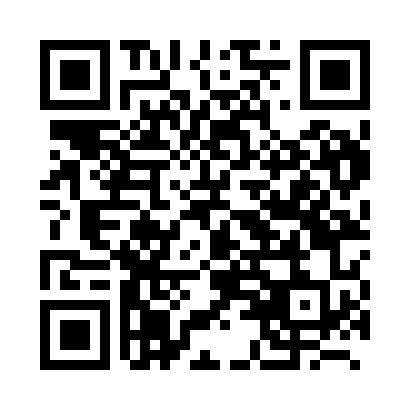 Prayer times for Esneux, BelgiumWed 1 May 2024 - Fri 31 May 2024High Latitude Method: Angle Based RulePrayer Calculation Method: Muslim World LeagueAsar Calculation Method: ShafiPrayer times provided by https://www.salahtimes.comDateDayFajrSunriseDhuhrAsrMaghribIsha1Wed3:496:121:355:378:5911:122Thu3:456:101:355:379:0011:143Fri3:426:081:355:389:0211:174Sat3:396:061:345:399:0311:205Sun3:356:051:345:399:0511:236Mon3:326:031:345:409:0611:267Tue3:296:011:345:419:0811:298Wed3:256:001:345:419:0911:329Thu3:225:581:345:429:1111:3510Fri3:195:571:345:429:1211:3811Sat3:195:551:345:439:1411:4212Sun3:185:541:345:439:1511:4213Mon3:175:521:345:449:1711:4314Tue3:175:511:345:459:1811:4315Wed3:165:491:345:459:2011:4416Thu3:165:481:345:469:2111:4517Fri3:155:461:345:469:2311:4518Sat3:155:451:345:479:2411:4619Sun3:145:441:345:479:2511:4720Mon3:145:431:345:489:2711:4721Tue3:135:411:345:489:2811:4822Wed3:135:401:345:499:2911:4823Thu3:135:391:355:499:3111:4924Fri3:125:381:355:509:3211:5025Sat3:125:371:355:509:3311:5026Sun3:115:361:355:519:3411:5127Mon3:115:351:355:519:3611:5128Tue3:115:341:355:529:3711:5229Wed3:115:331:355:529:3811:5230Thu3:105:321:355:539:3911:5331Fri3:105:311:365:539:4011:54